Republic of the Philippines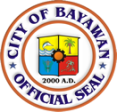 Province of Negros OrientalCity of BayawanCITY GENERAL SERVICES OFFICE						Trip Ticket No. 		DATE		To be filled by the Administrative Official authorizing Official travel:Name of Driver of the vehicle   							Government car to be used, Plate No.   						Name of Authorized passenger   							Place or places to be visited/Inspected						Purpose										Date of Travel									   Chief of Bureau or Office or his   Duly authorized representativeTo be filled by the driver:Time of departure from office/garage						 A.M./P.M.Time of Arrival at (per no. 4 above)							 A.M./P.M.Time of departure from (per no. 4)							 A.M./P.M.Time of arrival back to office/garage							 A.M./P.M.Approximate distance travelled (to & from)						kms.Gasoline issued, purchase & consumed:Balance in tank								 litersIssued by office from stock							 litersAdd-purchased during trip							 litersTOTAL:							 litersDeduct: Used during the trip (to & from)					 litersBalance in tank at the end of trip						 litersGear oil used									 litersLubricant oil issued									 litersGrease issued									 litersSpeedometer reading, if any:At beginning of trip								 miles/kms.At end of trip									 miles/kms.Distance travelled (per 5 above)							 miles/kms.Remarks:										I hereby certify to the correctness of the above statement of record of travel.								DRIVER